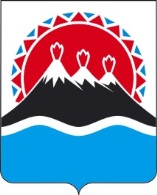 ПОСТАНОВЛЕНИЕГУБЕРНАТОРА КАМЧАТСКОГО КРАЯ
                  г. Петропавловск-КамчатскийВ соответствии с распоряжением Правительства Российской Федерации от 05.09.2015 № 1738-р об утверждении Стандарта развития конкуренции в субъектах Российской Федерации ПОСТАНОВЛЯЮ:Создать Совет при Губернаторе Камчатского края по развитию конкуренции в Камчатском крае. Утвердить Положение о Совете при Губернаторе Камчатского края по развитию конкуренции в Камчатском крае согласно приложению к настоящему постановлению.Настоящее постановление вступает в силу через 10 дней после дня его официального опубликования.Губернатор Камчатского края                                                              В.И. ИлюхинПриложение к постановлениюГубернатора Камчатского края от ______________№ ________ Положениео Совете при Губернаторе Камчатского края по развитию конкуренции в Камчатском крае Общие положенияСовет при Губернаторе Камчатского края по развитию конкуренции в Камчатском крае (далее – Совет) образуется в целях создания эффективных и прозрачных стимулов по развитию конкуренции в интересах конечного потребителя товаров и услуг, улучшения предпринимательского климата в Камчатском крае, разработки мероприятий по облегчению доступа предпринимателей на рынки с высокой конкуренцией, стимулирования новых предпринимательских инициатив в рамках внедрения в Камчатском крае Стандарта развития конкуренции в субъектах Российской Федерации (далее - Стандарт). Совет в своей деятельности руководствуется Конституцией Российской Федерации, федеральными законами и иными нормативными правовыми актами Российской Федерации, законами и иными нормативными правовыми актами Камчатского края, а также настоящим Положением.Основные задачи СоветаОсновными задачами Совета являются:внедрение Стандарта на территории Камчатского края;координация межведомственного взаимодействия исполнительных органов государственной власти Камчатского края, в функции которых входит реализация мероприятий по содействию развитию конкуренции, органов местного самоуправления муниципальных образований в Камчатском крае, территориальных органов федеральных органов исполнительной власти по Камчатскому краю по созданию условий для развития конкуренции, выявлению и устранению административных барьеров для субъектов предпринимательской деятельности;рассмотрение вопросов развития конкуренции на территории Камчатского края;разработка и рассмотрение проектов нормативных правовых актов Камчатского края, а также иных документов и информации, подготавливаемых в целях стимулирования развития конкуренции, в том числе:а) проекта плана мероприятий («дорожной карты») внедрения в Камчатском крае Стандарта;б) проекта перечня приоритетных и социально значимых рынков для содействия развитию конкуренции в Камчатском крае (далее – рынки) с обоснованием их выбора;в) проекта плана мероприятий («дорожной карты») развития конкуренции в Камчатском крае;г) иных проектов нормативных правовых актов Камчатского края в части их возможного воздействия на состояние и развитие конкуренции;д) результатов мониторинга состояния и развития конкурентной среды на рынках товаров и услуг Камчатского края; е) проекта ежегодного доклада «Состояние и развитие конкурентной среды на рынках товаров и услуг в Камчатском крае»;4) организация консультационно-методологического обеспечения деятельности по внедрению Стандарта;5) выработка предложений и рекомендаций по вопросам внедрения Стандарта.2.2. Совет для осуществления своих задач имеет право:1) осуществлять взаимодействие с территориальными органами федеральных органов исполнительной власти по Камчатскому краю, исполнительными органами государственной власти Камчатского края, органами местного самоуправления муниципальных образований Камчатского края, коммерческими и некоммерческими организациями в пределах установленных задач;2) запрашивать в установленном порядке от территориальных органов федеральных органов исполнительной власти по Камчатскому краю, исполнительных органов государственной власти Камчатского края, органов местного самоуправления муниципальных образований Камчатского края информацию и материалы, необходимые для деятельности Совета.Организация деятельности СоветаСовет формируется из руководителей (заместителей руководителя) исполнительных органов государственной власти Камчатского края, представителей общественных объединений, выражающих интересы субъектов малого и среднего предпринимательства, представителей общественных организаций, действующих в интересах потребителей товаров, работ и услуг, представителей органов местного самоуправления.В состав Совета входят председатель Совета, заместители председателя Совета и другие члены Совета. По поручению председателя Совета в случае его отсутствия его полномочия осуществляет один из заместителей председателя Совета.Состав Совета утверждается распоряжением Губернатора Камчатского края.Для обеспечения деятельности Совета могут создаваться рабочие группы или привлекаться отраслевые группы Инвестиционного совета в Камчатском крае и иные рабочие площадки для взаимодействия с бизнес-сообществом и рассмотрения вопросов по развитию конкуренции.На заседания Совета могут приглашаться заинтересованные представители территориальных органов федеральных органов исполнительной власти по Камчатскому краю, исполнительных органов государственной власти Камчатского края, органов местного самоуправления муниципальных образований в Камчатском крае, субъектов естественных монополий, экспертных сообществ, объединений потребителей, ассоциаций (союзов) предпринимателей Камчатского края, не являющиеся членами Совета, для обсуждения отдельных вопросов в рамках реализации основных задач, указанных в части 2.1 раздела 2 настоящего Положения.Заседания Совета проводятся по мере необходимости, но не реже одного раза в два месяца, и считаются правомочными, если на них присутствуют более половины его членов. Члены Совета участвуют в заседании лично. Члены Совета направляют в адрес уполномоченного органа по содействию развитию конкуренции в Камчатском крае материалы и предложения, на основании которых составляется повестка заседания Совета, проект решения Совета не позднее, чем за 7 рабочих дней до планируемого заседания.Повестка заседания Совета размещается на официальном сайте исполнительных органов государственной власти Камчатского края www.kamchatka.gov.ru на странице «Малый и средний бизнес» в разделе «Развитие конкурентной среды» (далее – официальный сайт) за 5 дней до даты заседания Совета.Решения Совета принимаются простым большинством голосов присутствующих на заседании членов совета путем открытого голосования. При равенстве голосов голос председательствующего на заседании является решающим. Результаты заседаний Совета оформляются протоколом, который подписывается председателем Совета или, в случае его отсутствия, заместителем председателя Совета. Протокол размещается на официальном сайте в течение 3 рабочих дней после дня его подписания.№О Совете при Губернаторе Камчатского края по развитию конкуренции в Камчатском крае